ПОЯСНИТЕЛЬНАЯ ЗАПИСКАРабочая программа по музыке на уровне 3 класса начального общего образования составлена на основе «Требований к результатам освоения основной образовательной программы», представленных в Федеральном государственном образовательном стандарте начального общего образования, с учётом распределённых по модулям проверяемых требований к результатам освоения основной образовательной программы начального общего образования, а также на основе характеристики планируемых результатов духовно-нравственного развития, воспитания и социализации обучающихся, представленной в Примерной программе воспитания (одобрено решением ФУМО от 02.06.2020). Программа разработана с учётом актуальных целей и задач обучения и воспитания, развития обучающихся и условий, необходимых для достижения личностных, метапредметных и предметных результатов при освоении предметной области «Искусство» (Музыка).ОБЩАЯ ХАРАКТЕРИСТИКА УЧЕБНОГО ПРЕДМЕТА «МУЗЫКА»Музыка является неотъемлемой частью культурного наследия, универсальным способом коммуникации. Особенно важна музыка для становления личности младшего школьника — как способ, форма и опыт самовыражения и естественного радостного мировосприятия.В течение периода начального общего музыкального образования необходимо заложить основы будущей музыкальной культуры личности, сформировать представления о многообразии проявлений музыкального искусства в жизни современного человека и общества. Поэтому в содержании образования должны быть представлены различные пласты музыкального искусства: фольклор, классическая, современная музыка, в том числе наиболее достойные образцы массовой музыкальной культуры (джаз, эстрада, музыка кино и др.). При этом наиболее эффективной формой освоения музыкального искусства является практическое музицирование — пение, игра на доступных музыкальных инструментах, различные формы музыкального движения. В ходе активной музыкальной деятельности происходит постепенное освоение элементов музыкального языка, понимание основных жанровых особенностей, принципов и форм развития музыки.Программа предусматривает знакомство обучающихся с некоторым количеством явлений, фактов музыкальной культуры (знание музыкальных произведений, фамилий композиторов и исполнителей, специальной терминологии и т. п.). Однако этот уровень содержания обучения не является главным. Значительно более важным является формирование эстетических потребностей, проживание и осознание тех особых мыслей и чувств, состояний, отношений к жизни, самому себе, другим людям, которые несёт в себе музыка как «искусство интонируемого смысла» (Б. В. Асафьев).Свойственная музыкальному восприятию идентификация с лирическим героем произведения (В. В. Медушевский) является уникальным психологическим механизмом для формирования мировоззрения ребёнка опосредованным недирективным путём. Поэтому ключевым моментом при составлении программы является отбор репертуара, который должен сочетать в себе такие качества, как доступность, высокий художественный уровень, соответствие системе базовых национальных ценностей.Одним из наиболее важных направлений музыкального воспитания является развитие эмоционального интеллекта обучающихся. Через опыт чувственного восприятия и художественного исполнения музыки формируется эмоциональная осознанность, рефлексивная установка личности в целом.Особая роль в организации музыкальных занятий младших школьников принадлежит игровым формам деятельности, которые рассматриваются как широкий спектр конкретных приёмов и методов, внутренне присущих самому искусству — от традиционных фольклорных игр и театрализованных представлений к звуковым импровизациям, направленным на освоение жанровых особенностей,элементов музыкального языка, композиционных принципов.ЦЕЛИ И ЗАДАЧИ ИЗУЧЕНИЯ УЧЕБНОГО ПРЕДМЕТА «МУЗЫКА»Музыка жизненно необходима для полноценного развития младших школьников. Признание самоценности творческого развития человека, уникального вклада искусства в образование и воспитание делает неприменимыми критерии утилитарности.Основная цель реализации программы — воспитание музыкальной культуры как части всей духовной культуры обучающихся. Основным содержанием музыкального обучения и воспитания является личный и коллективный опыт проживания и осознания специфического комплекса эмоций, чувств, образов, идей, порождаемых ситуациями эстетического восприятия (постижение мира через переживание, самовыражение через творчество, духовно-нравственное становление, воспитание чуткости к внутреннему миру другого человека через опыт сотворчества и сопереживания).В процессе конкретизации учебных целей их реализация осуществляется по следующим направлениям:1) становление системы ценностей обучающихся в единстве эмоциональной и познавательной сферы;2) развитие потребности в общении с произведениями искусства, осознание значения музыкального искусства как универсального языка общения, художественного отражения многообразия жизни;3) формирование творческих способностей ребёнка, развитие внутренней мотивации к музицированию.Важнейшими задачами в начальной школе являются:1. Формирование эмоционально-ценностной отзывчивости на прекрасное в жизни и в искусстве.2. Формирование позитивного взгляда на окружающий мир, гармонизация взаимодействия с природой, обществом, самим собой через доступные формы музицирования.3. Формирование культуры осознанного восприятия музыкальных образов. Приобщение к общечеловеческим духовным ценностям через собственный внутренний опыт эмоционального переживания.4. Развитие эмоционального интеллекта в единстве с другими познавательными и регулятивными универсальными учебными действиями. Развитие ассоциативного мышления и продуктивного воображения.5. Овладение предметными умениями и навыками в различных видах практического музицирования. Введение ребёнка в искусство через разнообразие видов музыкальной деятельности, в том числе:а) Слушание (воспитание грамотного слушателя);б) Исполнение (пение, игра на доступных музыкальных инструментах);в) Сочинение (элементы импровизации, композиции, аранжировки);г) Музыкальное движение (пластическое интонирование, танец, двигательное моделирование и др.);д) Исследовательские и творческие проекты.6. Изучение закономерностей музыкального искусства: интонационная и жанровая природа музыки, основные выразительные средства, элементы музыкального языка.7. Воспитание уважения к цивилизационному наследию России; присвоение интонационно- образного строя отечественной музыкальной культуры.8. Расширение кругозора, воспитание любознательности, интереса к музыкальной культуре других стран, культур, времён и народов.МЕСТО УЧЕБНОГО ПРЕДМЕТА «МУЗЫКА» В УЧЕБНОМ ПЛАНЕВ соответствии с Федеральным государственным образовательным стандартом начального общегообразования учебный предмет «Музыка» входит в предметную область «Искусство», является обязательным для изучения и преподаётся в начальной школе с 1 по 4 класс включительно.Содержание предмета «Музыка» структурно представлено восемью модулями (тематическими линиями), обеспечивающими преемственность с образовательной программой дошкольного и основного общего образования, непрерывность изучения предмета и образовательной области «Искусство» на протяжении всего курса школьного обучения:модуль № 1 «Музыкальная грамота»; модуль № 2 «Народная музыка России»; модуль № 3 «Музыка народов мира»; модуль № 4 «Духовная музыка»; модуль № 5 «Классическая музыка»;модуль № 6 «Современная музыкальная культура»; модуль № 7 «Музыка театра и кино»; модуль № 8 «Музыка в жизни человека».Изучение предмета «Музыка» предполагает активную социо-культурную деятельность обучающихся, участие в музыкальных праздниках, конкурсах, концертах, театрализованных действиях, в том числе основанных на межпредметных связях с такими дисциплинами образовательной программы, как «Изобразительное искусство», «Литературное чтение», «Окружающий мир», «Основы религиозной культуры и светской этики», «Иностранный язык» и др. Общее число часов, отведённых на изучение предмета «Музыка» в 3 классе, составляет 34 часа (не менее 1 часа в неделю).СОДЕРЖАНИЕ УЧЕБНОГО ПРЕДМЕТА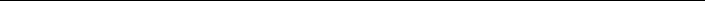 Модуль «КЛАССИЧЕСКАЯ МУЗЫКА»Русские композиторы-классикиТворчество выдающихся отечественных композиторовВокальная музыкаЧеловеческий голос — самый совершенный инструмент. Бережное отношение к своему голосу. Известные певцы. Жанры вокальной музыки: песни, вокализы, романсы, арии из опер. Кантата. Песня, романс, вокализ, кант.Симфоническая музыкаСимфонический оркестр. Тембры, группы инструментов. Симфония, симфоническая картинаИнструментальная музыкаЖанры камерной инструментальной музыки: этюд, пьеса. Альбом. Цикл. Сюита. Соната. КвартетПрограммная музыкаПрограммная музыка. Программное название, известный сюжет, литературный эпиграфМастерство исполнителяТворчество выдающихся исполнителей — певцов, инструменталистов, дирижёров. Консерватория,филармония, Конкурс имени П. И. Чайковского Европейские композиторы-классики Творчество выдающихся зарубежных композиторовMодуль «МУЗЫКА ТЕАТРА И КИНО»Балет. Хореография — искусство танцаСольные номера и массовые сцены балетного спектакля. Фрагменты, отдельные номера из балетов отечественных композиторовОпера. Главные герои и номера оперного спектакляАрия, хор, сцена, увертюра — оркестровое вступление. Отдельные номера из опер русских и зарубежных композиторовMодуль «МУЗЫКАЛЬНАЯ ГРАМОТА»ИнтервалыПонятие музыкального интервала. Тон, полутон. Консонансы: терция, кварта, квинта, секста, октава. Диссонансы: секунда, септимаПента​тоникаПентатоника - пятиступенный лад, распространённый у многих народовТональность. ГаммаТоника, тональность. Знаки при ключе. Мажорные и минорные тональности (до 2—3 знаков при ключе)Музыкальный языкТемп, тембр. Динамика (форте, пиано, крещендо, диминуэндо и др.). Штрихи (стаккато, легато, акцент и др.)Ритмические рисунки в размере 6/8Размер 6/8. Нота с точкой. Шестнадцатые. Пунктирный ритмСопровождениеАккомпанемент. Остинато. Вступление, заключение, проигрышМузыкальная формаКонтраст и повтор как принципы строения музыкального произведения. Двухчастная, трёхчастная и трёхчастная репризная форма. Рондо: рефрен и эпизодыМодуль «МУЗЫКА В ЖИЗНИ ЧЕЛОВЕКА»Красота и вдохновениеСтремление человека к красоте. Особое состояние — вдохновение. Музыка — возможность вместе переживать вдохновение, наслаждаться красотой. Музыкальное единство людей — хор, хороводМодуль «НАРОДНАЯ МУЗЫКА РОССИИ»Сказки, мифы и легендыНародные сказители. Русские народные сказания, былины. Эпос народов России. Сказки и легенды о музыке и музыкантахЖанры музыкального фольклораФольклорные жанры, общие для всех народов: лирические, трудовые, колыбельные песни, танцы и пляски. Традиционные музыкальные инструментыНародные праздникиОбряды, игры, хороводы, праздничная символика — на примере одного или нескольких народных праздниковФольклор народов РоссииМузыкальные традиции, особенности народной музыки республик Российской Федерации. Жанры, интонации, музыкальные инструменты, музыканты-исполнителиФольклор в творчестве профессиональных музыкантовСобиратели фольклора. Народные мелодии в обработке композиторов. Народные жанры, интонации как основа для композиторского творчестваМодуль «МУЗЫКА НАРОДОВ МИРА»Кавказские мелодии и ритмыМузыкальные традиции и праздники, народные инструменты и жанры. Композиторы и музыканты- исполнители Грузии, Армении, Азербайджана. Близость музыкальной культуры этих стран с российскими республиками Северного КавказаМодуль «ДУХОВНАЯ МУЗЫКА»Песни верующихМолитва, хорал, песнопение, духовный стих. Образы духовной музыки в творчестве композиторов- классиковМодуль «СОВРЕМЕННАЯ МУЗЫКАЛЬНАЯ КУЛЬТУРА»Современные обработки классической музыкиПонятие обработки, творчество современных композиторов и исполнителей, обрабатывающих классическую музыку. Проблемная ситуация: зачем музыканты делают обработки классики?ПЛАНИРУЕМЫЕ ОБРАЗОВАТЕЛЬНЫЕ РЕЗУЛЬТАТЫ Специфика эстетического содержания предмета «Музыка» обусловливает тесное взаимодействие, смысловое единство трёх групп результатов: личностных, метапредметных и предметных. ЛИЧНОСТНЫЕ РЕЗУЛЬТАТЫ Личностные результаты освоения рабочей программы по музыке для начального общего образования достигаются во взаимодействии учебной и воспитательной работы, урочной и внеурочной деятельности. Они должны отражать готовность обучающихся руководствоваться системой позитивных ценностных ориентаций, в том числе в части: Гражданско-патриотического воспитания: осознание российской гражданской идентичности; знание Гимна России и традиций его исполнения, уважение музыкальных символов и традиций республик Российской Федерации; проявление интереса к освоению музыкальных традиций своего края, музыкальной культуры народов России; уважение к достижениям отечественных мастеров культуры; стремление участвовать в творческой жизни своей школы, города, республики. Духовно-нравственного воспитания: признание индивидуальности каждого человека; проявление сопереживания, уважения и доброжелательности; готовность придерживаться принципов взаимопомощи и творческого сотрудничества в процессе непосредственной музыкальной и учебной деятельности. Эстетического воспитания: восприимчивость к различным видам искусства, музыкальным традициям и творчеству своего и других народов; умение видеть прекрасное в жизни, наслаждаться красотой; стремление к самовыражению в разных видах искусства. Ценности научного познания: первоначальные представления о единстве и особенностях художественной и научной картины мира; познавательные интересы, активность, инициативность, любознательность и самостоятельность в познании. Физического воспитания, формирования культуры здоровья и эмоционального благополучия: соблюдение правил здорового и безопасного (для себя и других людей) образа жизни в окружающей среде; бережное отношение к физиологическим системам организма, задействованным в музыкально-исполнительской деятельности (дыхание, артикуляция, музыкальный слух, голос); профилактика умственного и физического утомления с использованием возможностей музыкотерапии. Трудового воспитания: установка на посильное активное участие в практической деятельности; трудолюбие в учёбе, настойчивость в достижении поставленных целей; интерес к практическому изучению профессий в сфере культуры и искусства; уважение к труду и результатам трудовой деятельности. Экологического воспитания: бережное отношение к природе; неприятие действий, приносящих ей вред. МЕТАПРЕДМЕТНЫЕ РЕЗУЛЬТАТЫ Метапредметные результаты освоения основной образовательной программы, формируемые при изучении предмета «Музыка»: 1. Овладение универсальными познавательными действиями. Базовые логические действия: - сравнивать музыкальные звуки, звуковые сочетания, произведения, жанры; устанавливать основания для сравнения, объединять элементы музыкального звучания по определённому признаку; - определять существенный признак для классификации, классифицировать предложенные объекты (музыкальные инструменты, элементы музыкального языка, произведения, исполнительские составы и др.); - находить закономерности и противоречия в рассматриваемых явлениях музыкального искусства, сведениях и наблюдениях за звучащим музыкальным материалом на основе предложенного учителем алгоритма; - выявлять недостаток информации, в том числе слуховой, акустической для решения учебной (практической) задачи на основе предложенного алгоритма; - устанавливать причинно-следственные связи в ситуациях музыкального восприятия и исполнения, делать выводы. Базовые исследовательские действия: на основе предложенных учителем вопросов определять разрыв между реальным и желательным состоянием музыкальных явлений, в том числе в отношении собственных музыкально- исполнительских навыков; с помощью учителя формулировать цель выполнения вокальных и слуховых упражнений, планировать изменения результатов своей музыкальной деятельности, ситуации совместного музицирования; сравнивать несколько вариантов решения творческой, исполнительской задачи, выбирать наиболее подходящий (на основе предложенных критериев); проводить по предложенному плану опыт, несложное исследование по установлению особенностей предмета изучения и связей между музыкальными объектами и явлениями (часть — целое, причина — следствие); формулировать выводы и подкреплять их доказательствами на основе результатов проведённого наблюдения (в том числе в форме двигательного моделирования, звукового эксперимента, классификации, сравнения, исследования); прогнозировать возможное развитие музыкального процесса, эволюции культурных явлений в различных условиях. Работа с информацией: выбирать источник получения информации; согласно заданному алгоритму находить в предложенном источнике информацию, представленную в явном виде; распознавать достоверную и недостоверную информацию самостоятельно или на основании предложенного учителем способа её проверки; соблюдать с помощью взрослых (учителей, родителей (законных представителей) обучающихся) правила информационной безопасности при поиске информации в сети Интернет; анализировать текстовую, видео-, графическую, звуковую, информацию в соответствии с учебной задачей; анализировать музыкальные тексты (акустические и нотные) по предложенному учителем алгоритму; самостоятельно создавать схемы, таблицы для представления информации. 2. Овладение универсальными коммуникативными действиями Невербальная коммуникация: воспринимать музыку как специфическую форму общения людей, стремиться понять эмоционально-образное содержание музыкального высказывания; выступать перед публикой в качестве исполнителя музыки (соло или в коллективе); передавать в собственном исполнении музыки художественное содержание, выражать настроение, чувства, личное отношение к исполняемому произведению; осознанно пользоваться интонационной выразительностью в обыденной речи, понимать культурные нормы и значение интонации в повседневном общении. Вербальная коммуникация: воспринимать и формулировать суждения, выражать эмоции в соответствии с целями и условиями общения в знакомой среде; проявлять уважительное отношение к собеседнику, соблюдать правила ведения диалога и дискуссии; признавать возможность существования разных точек зрения; корректно и аргументированно высказывать своё мнение; строить речевое высказывание в соответствии с поставленной задачей; создавать устные и письменные тексты (описание, рассуждение, повествование); готовить небольшие публичные выступления; подбирать иллюстративный материал (рисунки, фото, плакаты) к тексту выступления. Совместная деятельность (сотрудничество): стремиться к объединению усилий, эмоциональной эмпатии в ситуациях совместного восприятия, исполнения музыки; переключаться между различными формами коллективной, групповой и индивидуальной работы при решении конкретной проблемы, выбирать наиболее эффективные формы взаимодействия при решении поставленной задачи; формулировать краткосрочные и долгосрочные цели (индивидуальные с учётом участия в коллективных задачах) в стандартной (типовой) ситуации на основе предложенного формата планирования, распределения промежуточных шагов и сроков; принимать цель совместной деятельности, коллективно строить действия по её достижению: распределять роли, договариваться, обсуждать процесс и результат совместной работы; проявлять готовность руководить, выполнять поручения, подчиняться; ответственно выполнять свою часть работы; оценивать свой вклад в общий результат; выполнять совместные проектные, творческие задания с опорой на предложенные образцы. 3. Овладение универсальными регулятивными действиями Самоорганизация: планировать действия по решению учебной задачи для получения результата; выстраивать последовательность выбранных действий. Самоконтроль: устанавливать причины успеха/неудач учебной деятельности; корректировать свои учебные действия для преодоления ошибок. Овладение системой универсальных учебных регулятивных действий обеспечивает формирование смысловых установок личности (внутренняя позиция личности) и жизненных навыков личности (управления собой, самодисциплины, устойчивого поведения, эмоционального душевного равновесия и т. д.). ПРЕДМЕТНЫЕ РЕЗУЛЬТАТЫ Предметные результаты характеризуют начальный этап формирования у обучающихся основ музыкальной культуры и проявляются в способности к музыкальной деятельности, потребности в регулярном общении с музыкальным искусством, позитивном ценностном отношении к музыке как важному элементу своей жизни. Обучающиеся, освоившие основную образовательную программу по предмету «Музыка»: с интересом занимаются музыкой, любят петь, играть на доступных музыкальных инструментах, умеют слушать серьёзную музыку, знают правила поведения в театре, концертном зале; сознательно стремятся к развитию своих музыкальных способностей; осознают разнообразие форм и направлений музыкального искусства, могут назвать музыкальные произведения, композиторов, исполнителей, которые им нравятся, аргументировать свой выбор; имеют опыт восприятия, исполнения музыки разных жанров, творческой деятельности в различных смежных видах искусства; с уважением относятся к достижениям отечественной музыкальной культуры; стремятся к расширению своего музыкального кругозора. Предметные результаты, формируемые в ходе изучения предмета «Музыка», сгруппированы по учебным модулям и должны отражать сформированность умений: Модуль «Музыка в жизни человека»: исполнять Гимн Российской Федерации, Гимн своей республики, школы, исполнять песни, посвящённые Великой Отечественной войне, песни, воспевающие красоту родной природы, выражающие разнообразные эмоции, чувства и настроения; воспринимать музыкальное искусство как отражение многообразия жизни, различать обобщённые жанровые сферы: напевность (лирика), танцевальность и маршевость (связь с движением), декламационность, эпос (связь со словом); осознавать собственные чувства и мысли, эстетические переживания, замечать прекрасное в окружающем мире и в человеке, стремиться к развитию и удовлетворению эстетических потребностей. Модуль «Народная музыка России»: определять принадлежность музыкальных интонаций, изученных произведений к родному фольклору, русской музыке, народной музыке различных регионов России; определять на слух и называть знакомые народные музыкальные инструменты; группировать народные музыкальные инструменты по принципу звукоизвлечения: духовые, ударные, струнные; определять принадлежность музыкальных произведений и их фрагментов к композиторскому или народному творчеству; различать манеру пения, инструментального исполнения, типы солистов и коллективов — народных и академических; создавать ритмический аккомпанемент на ударных инструментах при исполнении народной песни; исполнять народные произведения различных жанров с сопровождением и без сопровождения; участвовать в коллективной игре/импровизации (вокальной, инструментальной, танцевальной) на основе освоенных фольклорных жанров. Модуль «Музыкальная грамота»: классифицировать звуки: шумовые и музыкальные, длинные, короткие, тихие, громкие, низкие, высокие; различать элементы музыкального языка (темп, тембр, регистр, динамика, ритм, мелодия, аккомпанемент и др.), уметь объяснить значение соответствующих терминов; различать изобразительные и выразительные интонации, находить признаки сходства и различия музыкальных и речевых интонаций; различать на слух принципы развития: повтор, контраст, варьирование; понимать значение термина «музыкальная форма», определять на слух простые музыкальные формы — двухчастную, трёхчастную и трёхчастную репризную, рондо, вариации; ориентироваться в нотной записи в пределах певческого диапазона; исполнять и создавать различные ритмические рисунки; исполнять песни с простым мелодическим рисунком. Модуль «Классическая музыка»: различать на слух произведения классической музыки, называть автора и произведение, исполнительский состав; различать и характеризовать простейшие жанры музыки (песня, танец, марш), вычленять и называть типичные жанровые признаки песни, танца и марша в сочинениях композиторов-классиков; различать концертные жанры по особенностям исполнения (камерные и симфонические, вокальные и инструментальные), знать их разновидности, приводить примеры; исполнять (в том числе фрагментарно, отдельными темами) сочинения композиторов-классиков; воспринимать музыку в соответствии с её настроением, характером, осознавать эмоции и чувства, вызванные музыкальным звучанием, уметь кратко описать свои впечатления от музыкального восприятия; характеризовать выразительные средства, использованные композитором для создания музыкального образа; соотносить музыкальные произведения с произведениями живописи, литературы на основе сходства настроения, характера, комплекса выразительных средств. Модуль «Духовная музыка»: определять характер, настроение музыкальных произведений духовной музыки, характеризовать её жизненное предназначение; исполнять доступные образцы духовной музыки; уметь рассказывать об особенностях исполнения, традициях звучания духовной музыки Русской православной церкви (вариативно: других конфессий согласно региональной религиозной традиции). Модуль «Музыка народов мира»: различать на слух и исполнять произведения народной и композиторской музыки других стран; определять на слух принадлежность народных музыкальных инструментов к группам духовых, струнных, ударно-шумовых инструментов; различать на слух и называть фольклорные элементы музыки разных народов мира в сочинениях профессиональных композиторов (из числа изученных культурно-национальных традиций и жанров); различать и характеризовать фольклорные жанры музыки (песенные, танцевальные), вычленять и называть типичные жанровые признаки. Модуль «Музыка театра и кино»: определять и называть особенности музыкально-сценических жанров (опера, балет, оперетта, мюзикл); различать отдельные номера музыкального спектакля (ария, хор, увертюра и т. д.), узнавать на слух и называть освоенные музыкальные произведения (фрагменты) и их авторов; различать виды музыкальных коллективов (ансамблей, оркестров, хоров), тембры человеческих голосов и музыкальных инструментов, уметь определять их на слух; отличать черты профессий, связанных с созданием музыкального спектакля, и их роли в творческом процессе: композитор, музыкант, дирижёр, сценарист, режиссёр, хореограф, певец, художник и др.ТЕМАТИЧЕСКОЕ ПЛАНИРОВАНИЕ 3 КЛАССПОУРОЧНОЕ ПЛАНИРОВАНИЕЧЕБНО-МЕТОДИЧЕСКОЕ ОБЕСПЕЧЕНИЕ ОБРАЗОВАТЕЛЬНОГО ПРОЦЕССАОБЯЗАТЕЛЬНЫЕ УЧЕБНЫЕ МАТЕРИАЛЫ ДЛЯ УЧЕНИКАМузыка. 3 класс /Критская Е.Д., Сергеева Г.П., Шмагина Т.С., Акционерное общество «Издательство «Просвещение»;музыка 3 класс;Введите свой вариант:Музыка. 3 класс /Критская Е.Д., Сергеева Г.П., Шмагина Т.С., Акционерное общество «Издательство «Просвещение»; Акционерное общество "Издательство "Просвещение";МЕТОДИЧЕСКИЕ МАТЕРИАЛЫ ДЛЯ УЧИТЕЛЯОБЯЗАТЕЛЬНЫЕ УЧЕБНЫЕ МАТЕРИАЛЫ ДЛЯ УЧЕНИКАМузыка. 3 класс /Критская Е.Д., Сергеева Г.П., Шмагина Т.С., Акционерное общество «Издательство«Просвещение»;Введите свой вариант:МЕТОДИЧЕСКИЕ МАТЕРИАЛЫ ДЛЯ УЧИТЕЛЯ Е. Д. КРИТСКАЯ, Г. П. СЕРГЕЕВА, Т. С. ШМАГИНА МУЗЫКА 1—4 КЛАССЫ МЕТОДИЧЕСКОЕ ПОСОБИЕЦИФРОВЫЕ ОБРАЗОВАТЕЛЬНЫЕ РЕСУРСЫ И РЕСУРСЫ СЕТИ ИНТЕРНЕТhttps://dmsh1- ku.ekb.muzkult.ru/media/2020/04/11/1252786648/Slushanie_muzy_ki_3_klass_1_urok.pdf https://uchitelya.com/music/156190-prezentaciya-russkie-kompozitory-dlya-detey.htmlhttps://nsportal.ru/kultura/muzykalnoe-iskusstvo/library/2020/06/25/prezentatsiya-k-otkrytomu-uroku-v-3- klassehttps://yandex.ru/video/preview/? text=музыкальная%20форма%203%20класс&path=yandex_search&parent- reqid=1655887783606345-17288763173315072862-sas3-0940-afa-sas-l7-balancer-8080-BAL- 2263&from_type=vast&filmId=16554198454893428471 https://infourok.ru/material.html?mid=16518https://uchitelya.com/music/201883-prezentaciya-k-uroku-po-solfedzhio-razmer-6-8-postroenie.html Учи руhttps://resh.edu.ru/office/user/link_teacher/?code=50e056ed0a7f4c183504 http://www.obsolete.com/120_years/ -электронные музыкальные инструменты http://www.music-instrument.ru/ - виртуальный музей музыкальных инструментовhttp://eomi.ws/bowed/ -энциклопедия музыкальных инструментов, при описании каждого инструмента даются основные сведения, устройство, происхождение и видеофрагменты с исполнениемМАТЕРИАЛЬНО-ТЕХНИЧЕСКОЕ ОБЕСПЕЧЕНИЕ ОБРАЗОВАТЕЛЬНОГО ПРОЦЕССАУЧЕБНОЕ ОБОРУДОВАНИЕИнтерактивная доска рабочие тетради книги, учебникиОБОРУДОВАНИЕ ДЛЯ ПРОВЕДЕНИЯ ПРАКТИЧЕСКИХ РАБОТмузыкальные инструменты,грамзапись, интернет,компьютер, карточки№ п/пНаименование разделов и тем программыКоличество часовКоличество часовКоличество часовФормирование ФГВиды деятельностиВиды, формы контроляЭлектронные (цифровые) образовательные ресурсы№ п/пНаименование разделов и тем программывсегоконтрольные работыпрактические работыФормирование ФГВиды деятельностиВиды, формы контроляЭлектронные (цифровые) образовательные ресурсыМодуль 1. Музыка в жизни человекаМодуль 1. Музыка в жизни человекаМодуль 1. Музыка в жизни человекаМодуль 1. Музыка в жизни человекаМодуль 1. Музыка в жизни человекаМодуль 1. Музыка в жизни человекаМодуль 1. Музыка в жизни человекаМодуль 1. Музыка в жизни человекаМодуль 1. Музыка в жизни человека1.1.Музыкальные пейзажи101Использовать информацию из текста Умение делать простые умозаключения на основе информации, изложенной в тексте в явном видеУмение интегрировать и интерпретировать идеи и информацию текстаУмение найти в тексте информацию, изложенную в явном видеСлушание произведенийпрограммной музыки, посвящённой образам природы. Подбор эпитетов для описания настроения, характера музыки. Сопоставление музыкис произведениями изобразительного искусства.;Самоорганизация: планировать действия по решению учебной задачи для получения результата; выстраивать последовательность выбранных действий. Самоконтроль: устанавливать причины успеха/неудач учебной деятельности; корректировать свои учебные действия для преодоления ошибок. Бережное отношение к природе; неприятие действий, приносящих ей вред. Устный опрос;1.2.Музыка на войне, музыка о войне101Использовать информацию из текста Умение делать простые умозаключения на основе информации, изложенной в тексте в явном видеУмение интегрировать и интерпретировать идеи и информацию текстаУмение найти в тексте информацию, изложенную в явном видеЧтение учебных и художественных текстов, посвящённых военноймузыке. Слушание, исполнениемузыкальных произведений военной тематики.Знакомство с историей их сочинения и исполнения.;Самоорганизация: планировать действия по решению учебной задачи для получения результата; выстраивать последовательность выбранных действий. Самоконтроль: устанавливать причины успеха/неудач учебной деятельности; корректировать свои учебные действия для преодоления ошибок. Осознание российской гражданской идентичности; знание Гимна России и традиций его исполнения, уважение музыкальных символов и традиций республик Российской Федерации; проявление интереса к освоению музыкальных традиций своего края, музыкальной культуры народов России; уважение к достижениям отечественных мастеров культуры; стремление участвовать в творческой жизни своей школы, города, республики. Устный опрос;Итого по модулюИтого по модулю2Модуль 2. Классическая музыкаМодуль 2. Классическая музыкаМодуль 2. Классическая музыкаМодуль 2. Классическая музыкаМодуль 2. Классическая музыкаМодуль 2. Классическая музыкаМодуль 2. Классическая музыкаМодуль 2. Классическая музыкаМодуль 2. Классическая музыка2.1.Вокальная музыка101Использовать информацию из текста Умение делать простые умозаключения на основе информации, изложенной в тексте в явном видеУмение интегрировать и интерпретировать идеи и информацию текстаУмение найти в тексте информацию, изложенную в явном видеЗнакомство с жанрами вокальной музыки. Слушание вокальных произведений композиторов-классиков.;Самоорганизация: планировать действия по решению учебной задачи для получения результата; выстраивать последовательность выбранных действий. Самоконтроль: устанавливать причины успеха/неудач учебной деятельности; корректировать свои учебные действия для преодоления ошибок. Восприимчивость к различным видам искусства, музыкальным традициям и творчеству своего и других народов; умение видеть прекрасное в жизни, наслаждаться красотой; стремление к самовыражению в разных видах искусства.Устный опрос;Итого по модулюИтого по модулю1Модуль 3. Музыка театра и киноМодуль 3. Музыка театра и киноМодуль 3. Музыка театра и киноМодуль 3. Музыка театра и киноМодуль 3. Музыка театра и киноМодуль 3. Музыка театра и киноМодуль 3. Музыка театра и киноМодуль 3. Музыка театра и киноМодуль 3. Музыка театра и кино3.1.Опера. Главные герои и номера оперного спектакля101Использовать информацию из текста Умение делать простые умозаключения на основе информации, изложенной в тексте в явном видеУмение интегрировать и интерпретировать идеи и информацию текстаУмение найти в тексте информацию, изложенную в явном видеСлушание фрагментов опер. Определение характера музыки сольной партии, роли ивыразительных средств оркестрового сопровождения.;Самоорганизация: планировать действия по решению учебной задачи для получения результата; выстраивать последовательность выбранных действий. Самоконтроль: устанавливать причины успеха/неудач учебной деятельности; корректировать свои учебные действия для преодоления ошибок. Восприимчивость к различным видам искусства, музыкальным традициям и творчеству своего и других народов; умение видеть прекрасное в жизни, наслаждаться красотой; стремление к самовыражению в разных видах искусства.Устный опрос;3.2.Патриотическая и народная тема в театре и кино101Использовать информацию из текста Умение делать простые умозаключения на основе информации, изложенной в тексте в явном видеУмение интегрировать и интерпретировать идеи и информацию текстаУмение найти в тексте информацию, изложенную в явном видеЧтение учебных и популярных текстов об истории созданияпатриотических опер, фильмов, о творческих поисках композиторов, создававших к ним музыку. Диалог с учителем.;Самоорганизация: планировать действия по решению учебной задачи для получения результата; выстраивать последовательность выбранных действий. Самоконтроль: устанавливать причины успеха/неудач учебной деятельности; корректировать свои учебные действия для преодоления ошибок. Проявление интереса к освоению музыкальных традиций своего края, музыкальной культуры народов России; уважение к достижениям отечественных мастеров культуры;Признание индивидуальности каждого человека; проявление сопереживания, уважения и доброжелательности; готовность придерживаться принципов взаимопомощи и творческого сотрудничества в процессе непосредственной музыкальной и учебной деятельности.Устный опрос;https://resh.edu.ru/subject/lesson/5009/conspect/273418/Итого по модулюИтого по модулю24.1.Музыкальный язык101Использовать информацию из текста Умение делать простые умозаключения на основе информации, изложенной в тексте в явном видеУмение интегрировать и интерпретировать идеи и информацию текстаУмение найти в тексте информацию, изложенную в явном видеЗнакомств с элементами музыкального языка, специальными терминами, их обозначением в нотной записи.;Самоорганизация: планировать действия по решению учебной задачи для получения результата; выстраивать последовательность выбранных действий.Самоконтроль: устанавливать причины успеха/неудач учебной деятельности; корректировать свои учебные действия для преодоления ошибок.Признание индивидуальности каждого человека; проявление сопереживания, уважения и доброжелательности; готовность придерживаться принципов взаимопомощи и творческого сотрудничества в процессе непосредственной музыкальной и учебной деятельности.Устный опрос;https://resh.edu.ru/subject/lesson/4474/start/228140/4.2.Ритмические рисунки в размере 6/8101Использовать информацию из текста Умение делать простые умозаключения на основе информации, изложенной в тексте в явном видеУмение интегрировать и интерпретировать идеи и информацию текстаУмение найти в тексте информацию, изложенную в явном видеОпределение на слух, прослеживание по нотной записи ритмическихрисунков в размере 6/8.;Самоорганизация: планировать действия по решению учебной задачи для получения результата; выстраивать последовательность выбранных действий. Самоконтроль: устанавливать причины успеха/неудач учебной деятельности; корректировать свои учебные действия для преодоления ошибок. Первоначальные представления о единстве и особенностях художественной и научной картины мира; познавательные интересы, активность, инициативность, любознательность и самостоятельность в познании.Устный опрос;Итого по модулюИтого по модулю2Модуль 5. Музыка в жизни человекаМодуль 5. Музыка в жизни человекаМодуль 5. Музыка в жизни человекаМодуль 5. Музыка в жизни человекаМодуль 5. Музыка в жизни человекаМодуль 5. Музыка в жизни человекаМодуль 5. Музыка в жизни человекаМодуль 5. Музыка в жизни человекаМодуль 5. Музыка в жизни человека5.1.Музыкальные пейзажи101Использовать информацию из текста Умение делать простые умозаключения на основе информации, изложенной в тексте в явном видеУмение интегрировать и интерпретировать идеи и информацию текстаУмение найти в тексте информацию, изложенную в явном видеСлушание произведенийпрограммной музыки, посвящённой образам природы. Подбор эпитетов для описания настроения, характера музыки. Сопоставление музыкис произведениями изобразительного искусства.;Самоорганизация: планировать действия по решению учебной задачи для получения результата; выстраивать последовательность выбранных действий. Самоконтроль: устанавливать причины успеха/неудач учебной деятельности; корректировать свои учебные действия для преодоления ошибок. Бережное отношение к природе; неприятие действий, приносящих ей вредУстный опрос;5.2.Музыкальные портреты101Использовать информацию из текста Умение делать простые умозаключения на основе информации, изложенной в тексте в явном видеУмение интегрировать и интерпретировать идеи и информацию текстаУмение найти в тексте информацию, изложенную в явном видеСлушание произведений вокальной, программной инструментальной музыки, посвящённой образам людей, сказочных персонажей.Подбор эпитетов для описания настроения, характера музыки.Сопоставление музыки с произведениями изобразительного искусства.;Самоорганизация: планировать действия по решению учебной задачи для получения результата; выстраивать последовательность выбранных действий. Самоконтроль: устанавливать причины успеха/неудач учебной деятельности; корректировать свои учебные действия для преодоления ошибок. Восприимчивость к различным видам искусства, музыкальным традициям и творчеству своего и других народов; умение видеть прекрасное в жизни, наслаждаться красотой; стремление к самовыражению в разных видах искусства. Устный опрос;Итого по модулюИтого по модулю2Модуль 6. Классическая музыкаМодуль 6. Классическая музыкаМодуль 6. Классическая музыкаМодуль 6. Классическая музыкаМодуль 6. Классическая музыкаМодуль 6. Классическая музыкаМодуль 6. Классическая музыкаМодуль 6. Классическая музыкаМодуль 6. Классическая музыка6.1.Композиторы — детям101Использовать информацию из текста Умение делать простые умозаключения на основе информации, изложенной в тексте в явном видеУмение интегрировать и интерпретировать идеи и информацию текстаУмение найти в тексте информацию, изложенную в явном видеСлушание музыки, определение основного характера, музыкально-выразительных средств,использованных композитором. Подбор эпитетов, иллюстраций к музыке.Определение жанра.;Самоорганизация: планировать действия по решению учебной задачи для получения результата; выстраивать последовательность выбранных действий. Самоконтроль: устанавливать причины успеха/неудач учебной деятельности; корректировать свои учебные действия для преодоления ошибок. Установка на посильное активное участие в практической деятельности; трудолюбие в учёбе, настойчивость в достижении поставленных целей; интерес к практическому изучению профессий в сфере культуры и искусства; уважение к труду и результатам трудовой деятельности. Устный опрос;https://resh.edu.ru/subject/lesson/5262/conspect/270678/6.2.Программная музыка101Использовать информацию из текста Умение делать простые умозаключения на основе информации, изложенной в тексте в явном видеУмение интегрировать и интерпретировать идеи и информацию текстаУмение найти в тексте информацию, изложенную в явном видеСлушание произведенийпрограммной музыки. Обсуждение музыкального образа, музыкальных средств, использованныхкомпозитором.;Самоорганизация: планировать действия по решению учебной задачи для получения результата; выстраивать последовательность выбранных действий. Самоконтроль: устанавливать причины успеха/неудач учебной деятельности; корректировать свои учебные действия для преодоления ошибок. Самоорганизация: планировать действия по решению учебной задачи для получения результата; выстраивать последовательность выбранных действий. Самоконтроль: устанавливать причины успеха/неудач учебной деятельности; корректировать свои учебные действия для преодоления ошибок. Уважение к достижениям отечественных мастеров культуры; стремление участвовать в творческой жизни своей школы, города, республики. Устный опрос;Итого по модулюИтого по модулю2Модуль 7. Музыкальная грамотаМодуль 7. Музыкальная грамотаМодуль 7. Музыкальная грамотаМодуль 7. Музыкальная грамотаМодуль 7. Музыкальная грамотаМодуль 7. Музыкальная грамотаМодуль 7. Музыкальная грамотаМодуль 7. Музыкальная грамотаМодуль 7. Музыкальная грамота7.1.Музыкальный язык101Использовать информацию из текста Умение делать простые умозаключения на основе информации, изложенной в тексте в явном видеУмение интегрировать и интерпретировать идеи и информацию текстаУмение найти в тексте информацию, изложенную в явном видеЗнакомство с элементами музыкального языка, специальными терминами, их обозначением в нотной записи.;Самоорганизация: планировать действия по решению учебной задачи для получения результата; выстраивать последовательность выбранных действий. Самоконтроль: устанавливать причины успеха/неудач учебной деятельности; корректировать свои учебные действия для преодоления ошибок. Признание индивидуальности каждого человека; проявление сопереживания, уважения и доброжелательности; готовность придерживаться принципов взаимопомощи и творческого сотрудничества в процессе непосредственной музыкальной и учебной деятельности. Устный опрос;7.2.Дополнительные обозначенияв нотах101Использовать информацию из текста Умение делать простые умозаключения на основе информации, изложенной в тексте в явном видеУмение интегрировать и интерпретировать идеи и информацию текстаУмение найти в тексте информацию, изложенную в явном видеЗнакомство с дополнительными элементами нотной записи.Исполнение песен, попевок, в которых присутствуют данные элементы;Самоорганизация: планировать действия по решению учебной задачи для получения результата; выстраивать последовательность выбранных действий. Самоконтроль: устанавливать причины успеха/неудач учебной деятельности; корректировать свои учебные действия для преодоления ошибок. Первоначальные представления о единстве и особенностях художественной и научной картины мира; познавательные интересы, активность, инициативность, любознательность и самостоятельность в познании.Устный опрос;Итого по модулюИтого по модулю2Модуль 8. Духовная музыкаМодуль 8. Духовная музыкаМодуль 8. Духовная музыкаМодуль 8. Духовная музыкаМодуль 8. Духовная музыкаМодуль 8. Духовная музыкаМодуль 8. Духовная музыкаМодуль 8. Духовная музыкаМодуль 8. Духовная музыка8.1.Искусство Русской православной церкви101Использовать информацию из текста Умение делать простые умозаключения на основе информации, изложенной в тексте в явном видеУмение интегрировать и интерпретировать идеи и информацию текстаУмение найти в тексте информацию, изложенную в явном видеРазучивание, исполнение вокальных произведений религиозной тематики, сравнение церковных мелодийи народных песен, мелодий светской музыки.;Самоорганизация: планировать действия по решению учебной задачи для получения результата; выстраивать последовательность выбранных действий. Самоконтроль: устанавливать причины успеха/неудач учебной деятельности; корректировать свои учебные действия для преодоления ошибок. уважение музыкальных символов и традиций республик Российской Федерации; проявление интереса к освоению музыкальных традиций своего края, музыкальной культуры народов России; уважение к достижениям отечественных мастеров культуры; стремление участвовать в творческой жизни своей школы, города, республики.Признание индивидуальности каждого человека; проявление сопереживания, уважения и доброжелательности; готовность придерживаться принципов взаимопомощи и творческого сотрудничества в процессе непосредственной музыкальной и учебной деятельности. Устный опрос;8.2.Религиозные праздники101Использовать информацию из текста Умение делать простые умозаключения на основе информации, изложенной в тексте в явном видеУмение интегрировать и интерпретировать идеи и информацию текстаУмение найти в тексте информацию, изложенную в явном видеРазучивание (с опорой на нотный текст), исполнение доступныхвокальных произведений духовной музыки.;Самоорганизация: планировать действия по решению учебной задачи для получения результата; выстраивать последовательность выбранных действий. Самоконтроль: устанавливать причины успеха/неудач учебной деятельности; корректировать свои учебные действия для преодоления ошибок. Российской Федерации; проявление интереса к освоению музыкальных традиций своего края, музыкальной культуры народов России; уважение к достижениям отечественных мастеров культуры; стремление участвовать в творческой жизни своей школы, города, республики.Признание индивидуальности каждого человека; проявление сопереживания, уважения и доброжелательности; готовность придерживаться принципов взаимопомощи и творческого сотрудничества в процессе непосредственной музыкальной и учебной деятельности. Устный опрос;Итого по модулюИтого по модулю2Модуль 9. Музыкальная грамотаМодуль 9. Музыкальная грамотаМодуль 9. Музыкальная грамотаМодуль 9. Музыкальная грамотаМодуль 9. Музыкальная грамотаМодуль 9. Музыкальная грамотаМодуль 9. Музыкальная грамотаМодуль 9. Музыкальная грамотаМодуль 9. Музыкальная грамота9.1.Размер101Использовать информацию из текста Умение делать простые умозаключения на основе информации, изложенной в тексте в явном видеУмение интегрировать и интерпретировать идеи и информацию текстаУмение найти в тексте информацию, изложенную в явном видеРитмические упражнения на ровную пульсацию, выделение сильныхдолей в размерах 2/4, 3/4, 4/4 (звучащими жестами или на ударных инструментах).;Самоорганизация: планировать действия по решению учебной задачи для получения результата; выстраивать последовательность выбранных действий. Самоконтроль: устанавливать причины успеха/неудач учебной деятельности; корректировать свои учебные действия для преодоления ошибок. Восприимчивость к различным видам искусства, музыкальным традициям и творчеству своего и других народов; умение видеть прекрасное в жизни, наслаждаться красотой; стремление к самовыражению в разных видах искусства. Первоначальные представления о единстве и особенностях художественной и научной картины мира; познавательные интересы, активность, инициативность, любознательность и самостоятельность в познании. Устный опрос;Итого по модулюИтого по модулю1Модуль 10. Народная музыка РоссииМодуль 10. Народная музыка РоссииМодуль 10. Народная музыка РоссииМодуль 10. Народная музыка РоссииМодуль 10. Народная музыка РоссииМодуль 10. Народная музыка РоссииМодуль 10. Народная музыка РоссииМодуль 10. Народная музыка РоссииМодуль 10. Народная музыка России10.1.Сказки, мифы и легенды101Использовать информацию из текста Умение делать простые умозаключения на основе информации, изложенной в тексте в явном видеУмение интегрировать и интерпретировать идеи и информацию текстаУмение найти в тексте информацию, изложенную в явном видеЗнакомство с манерой сказывания нараспев. Слушание сказок, былин, эпических сказаний, рассказываемых нараспев.;Самоорганизация: планировать действия по решению учебной задачи для получения результата; выстраивать последовательность выбранных действий. Самоконтроль: устанавливать причины успеха/неудач учебной деятельности; корректировать свои учебные действия для преодоления ошибок. Проявление интереса к освоению музыкальных традиций своего края, музыкальной культуры народов России;Устный опрос;10.2.Народные праздники101Использовать информацию из текста Умение делать простые умозаключения на основе информации, изложенной в тексте в явном видеУмение интегрировать и интерпретировать идеи и информацию текстаУмение найти в тексте информацию, изложенную в явном видеРазучивание песен, реконструкция фрагмента обряда, участие вколлективной традиционной игре2.;Самоорганизация: планировать действия по решению учебной задачи для получения результата; выстраивать последовательность выбранных действий. Самоконтроль: устанавливать причины успеха/неудач учебной деятельности; корректировать свои учебные действия для преодоления ошибок. Проявление интереса к освоению музыкальных традиций своего края, музыкальной культуры народов России;Устный опрос;Итого по модулюИтого по модулю2Модуль 11. Музыка театра и киноМодуль 11. Музыка театра и киноМодуль 11. Музыка театра и киноМодуль 11. Музыка театра и киноМодуль 11. Музыка театра и киноМодуль 11. Музыка театра и киноМодуль 11. Музыка театра и киноМодуль 11. Музыка театра и киноМодуль 11. Музыка театра и кино11.1.Балет. Хореография — искусство танца101Использовать информацию из текста Умение делать простые умозаключения на основе информации, изложенной в тексте в явном видеУмение интегрировать и интерпретировать идеи и информацию текстаУмение найти в тексте информацию, изложенную в явном видеПросмотр и обсуждение видеозаписей — знакомствос несколькими яркими сольными номерами и сценами из балетоврусских композиторов. Музыкальная викторина на знание балетноймузыки.;Самоорганизация: планировать действия по решению учебной задачи для получения результата; выстраивать последовательность выбранных действий. Самоконтроль: устанавливать причины успеха/неудач учебной деятельности; корректировать свои учебные действия для преодоления ошибок. Восприимчивость к различным видам искусства, музыкальным традициям и творчеству своего и других народов; умение видеть прекрасное в жизни, наслаждаться красотой; стремление к самовыражению в разных видах искусства. Устный опрос;11.2.Опера. Главные герои и номера оперного спектакля101Использовать информацию из текста Умение делать простые умозаключения на основе информации, изложенной в тексте в явном видеУмение интегрировать и интерпретировать идеи и информацию текстаУмение найти в тексте информацию, изложенную в явном видеСлушание фрагментов опер. Определение характера музыки сольной партии, роли ивыразительных средств оркестровогосопровождения.;Самоорганизация: планировать действия по решению учебной задачи для получения результата; выстраивать последовательность выбранных действий. Самоконтроль: устанавливать причины успеха/неудач учебной деятельности; корректировать свои учебные действия для преодоления ошибок. Восприимчивость к различным видам искусства, музыкальным традициям и творчеству своего и других народов; умение видеть прекрасное в жизни, наслаждаться красотой; стремление к самовыражению в разных видах искусства. Устный опрос;https://resh.edu.ru/subject/lesson/7418/conspect/255118/11.3.Сюжет музыкального спектакля101Использовать информацию из текста Умение делать простые умозаключения на основе информации, изложенной в тексте в явном видеУмение интегрировать и интерпретировать идеи и информацию текстаУмение найти в тексте информацию, изложенную в явном видеЗнакомство с либретто, структурой музыкального спектакля. Пересказ либретто изученных опер и балетов.;Самоорганизация: планировать действия по решению учебной задачи для получения результата; выстраивать последовательность выбранных действий. Самоконтроль: устанавливать причины успеха/неудач учебной деятельности; корректировать свои учебные действия для преодоления ошибок. Первоначальные представления о единстве и особенностях художественной и научной картины мира; познавательные интересы, активность, инициативность, любознательность и самостоятельность в познании.Устный опрос;https://resh.edu.ru/subject/lesson/5263/start/227948/11.4.Оперетта, мюзикл101Использовать информацию из текста Умение делать простые умозаключения на основе информации, изложенной в тексте в явном видеУмение интегрировать и интерпретировать идеи и информацию текстаУмение найти в тексте информацию, изложенную в явном видеРазучивание, исполнение отдельных номеров из популярных музыкальных спектаклей.;Самоорганизация: планировать действия по решению учебной задачи для получения результата; выстраивать последовательность выбранных действий. Самоконтроль: устанавливать причины успеха/неудач учебной деятельности; корректировать свои учебные действия для преодоления ошибок. Первоначальные представления о единстве и особенностях художественной и научной картины мира; познавательные интересы, активность, инициативность, любознательность и самостоятельность в познании.Устный опрос;https://resh.edu.ru/subject/lesson/7417/conspect/254958/Итого по модулюИтого по модулю4Модуль 12. Классическая музыкаМодуль 12. Классическая музыкаМодуль 12. Классическая музыкаМодуль 12. Классическая музыкаМодуль 12. Классическая музыкаМодуль 12. Классическая музыкаМодуль 12. Классическая музыкаМодуль 12. Классическая музыкаМодуль 12. Классическая музыка12.1.Оркестр101Использовать информацию из текста Умение делать простые умозаключения на основе информации, изложенной в тексте в явном видеУмение интегрировать и интерпретировать идеи и информацию текстаУмение найти в тексте информацию, изложенную в явном виде«Я — дирижёр» — игра — имитация дирижёрских жестов во время звучания музыки.;Самоорганизация: планировать действия по решению учебной задачи для получения результата; выстраивать последовательность выбранных действий. Самоконтроль: устанавливать причины успеха/неудач учебной деятельности; корректировать свои учебные действия для преодоления ошибок. Признание индивидуальности каждого человека; проявление сопереживания, уважения и доброжелательности; готовность придерживаться принципов взаимопомощи и творческого сотрудничества в процессе непосредственной музыкальной и учебной деятельности. Устный опрос;12.2.Музыкальные инструменты. Флейта101Использовать информацию из текста Умение делать простые умозаключения на основе информации, изложенной в тексте в явном видеУмение интегрировать и интерпретировать идеи и информацию текстаУмение найти в тексте информацию, изложенную в явном видеЗнакомство с внешним видом, устройством и тембрами классических музыкальных инструментов.;Самоорганизация: планировать действия по решению учебной задачи для получения результата; выстраивать последовательность выбранных действий. Самоконтроль: устанавливать причины успеха/неудач учебной деятельности; корректировать свои учебные действия для преодоления ошибок. Признание индивидуальности каждого человека; проявление сопереживания, уважения и доброжелательности; готовность придерживаться принципов взаимопомощи и творческого сотрудничества в процессе непосредственной музыкальной и учебной деятельности. Уважение к достижениям отечественных мастеров культуры; стремление участвовать в творческой жизни своей школы, города, республикиУстный опрос;12.3.Музыкальные инструменты. Скрипка, виолончель101Использовать информацию из текста Умение делать простые умозаключения на основе информации, изложенной в тексте в явном видеУмение интегрировать и интерпретировать идеи и информацию текстаУмение найти в тексте информацию, изложенную в явном видеИгра-имитация исполнительских движений во  время звучания музыки.;Самоорганизация: планировать действия по решению учебной задачи для получения результата; выстраивать последовательность выбранных действий. Самоконтроль: устанавливать причины успеха/неудач учебной деятельности; корректировать свои учебные действия для преодоления ошибок. Признание индивидуальности каждого человека; проявление сопереживания, уважения и доброжелательности; готовность придерживаться принципов взаимопомощи и творческого сотрудничества в процессе непосредственной музыкальной и учебной деятельности. Уважение к достижениям отечественных мастеров культуры; стремление участвовать в творческой жизни своей школы, города, республикиУстный опрос;12.4.Русские композиторы- классики202Использовать информацию из текста Умение делать простые умозаключения на основе информации, изложенной в тексте в явном видеУмение интегрировать и интерпретировать идеи и информацию текстаУмение найти в тексте информацию, изложенную в явном видеЗнакомство с творчествомвыдающихся композиторов, отдельными фактами из ихбиографии. Слушание музыки. Фрагменты вокальных,инструментальных, симфонических сочинений.Круг характерныхобразов (картины природы, народной жизни, истории и т. д.).Характеристика музыкальныхобразов, музыкально-выразительных средств. Наблюдение за развитием музыки. Определение жанра, формы.;Самоорганизация: планировать действия по решению учебной задачи для получения результата; выстраивать последовательность выбранных действий. Самоконтроль: устанавливать причины успеха/неудач учебной деятельности; корректировать свои учебные действия для преодоления ошибок. Установка на посильное активное участие в практической деятельности; трудолюбие в учёбе, настойчивость в достижении поставленных целей; интерес к практическому изучению профессий в сфере культуры и искусства; уважение к труду и результатам трудовой деятельности. Устный опрос;12.5.Европейские композиторы- классики202Использовать информацию из текста Умение делать простые умозаключения на основе информации, изложенной в тексте в явном видеУмение интегрировать и интерпретировать идеи и информацию текстаУмение найти в тексте информацию, изложенную в явном видеЧтение учебных текстов и художественной литературы биографического характера.;Самоорганизация: планировать действия по решению учебной задачи для получения результата; выстраивать последовательность выбранных действий. Самоконтроль: устанавливать причины успеха/неудач учебной деятельности; корректировать свои учебные действия для преодоления ошибок. Установка на посильное активное участие в практической деятельности; трудолюбие в учёбе, настойчивость в достижении поставленных целей; интерес к практическому изучению профессий в сфере культуры и искусства; уважение к труду и результатам трудовой деятельности. Устный опрос;https://resh.edu.ru/subject/lesson/4475/conspect/228221/Итого по модулюИтого по модулю7Модуль 13. Музыкальная грамотаМодуль 13. Музыкальная грамотаМодуль 13. Музыкальная грамотаМодуль 13. Музыкальная грамотаМодуль 13. Музыкальная грамотаМодуль 13. Музыкальная грамотаМодуль 13. Музыкальная грамотаМодуль 13. Музыкальная грамотаМодуль 13. Музыкальная грамота13.1.Дополнительные обозначенияв нотах202Использовать информацию из текста Умение делать простые умозаключения на основе информации, изложенной в тексте в явном видеУмение интегрировать и интерпретировать идеи и информацию текстаУмение найти в тексте информацию, изложенную в явном видеЗнакомство с дополнительными элементами нотной записи.Исполнение песен, попевок, в которых присутствуют данные элементы;Самоорганизация: планировать действия по решению учебной задачи для получения результата; выстраивать последовательность выбранных действий. Самоконтроль: устанавливать причины успеха/неудач учебной деятельности; корректировать свои учебные действия для преодоления ошибок. Соблюдение правил здорового и безопасного (для себя и других людей) образа жизни в окружающей среде; бережное отношение к физиологическим системам организма, задействованным в музыкально-исполнительской деятельности (дыхание, артикуляция, музыкальный слух, голос); профилактика умственного и физического утомления с использованием возможностей музыкотерапии. Устный опрос;Итого по модулюИтого по модулю2Модуль 14.  Современная музыкальная культураМодуль 14.  Современная музыкальная культураМодуль 14.  Современная музыкальная культураМодуль 14.  Современная музыкальная культураМодуль 14.  Современная музыкальная культураМодуль 14.  Современная музыкальная культураМодуль 14.  Современная музыкальная культураМодуль 14.  Современная музыкальная культураМодуль 14.  Современная музыкальная культура14.1.Джаз312Использовать информацию из текста Умение делать простые умозаключения на основе информации, изложенной в тексте в явном видеУмение интегрировать и интерпретировать идеи и информацию текстаУмение найти в тексте информацию, изложенную в явном видеОпределение на слух тембров музыкальных инструментов, исполняющих джазовую композицию.;Самоорганизация: планировать действия по решению учебной задачи для получения результата; выстраивать последовательность выбранных действий. Самоконтроль: устанавливать причины успеха/неудач учебной деятельности; корректировать свои учебные действия для преодоления ошибок. Восприимчивость к различным видам искусства, музыкальным традициям и творчеству своего и других народов; умение видеть прекрасное в жизни, наслаждаться красотой; стремление к самовыражению в разных видах искусства. Контрольная работа;Итого по модулюИтого по модулю3ОБЩЕЕКОЛИЧЕСТВО ЧАСОВ ПО ПРОГРАММЕОБЩЕЕКОЛИЧЕСТВО ЧАСОВ ПО ПРОГРАММЕ34133№ п/пТема урокаКоличество часовКоличество часовКоличество часовДата изученияВиды, формы контроля№ п/пТема урокавсегоконтрольные работыпрактические работыДата изученияВиды, формы контроля1.Раздел Музыка в жизни человекаМузыкальные пейзажи11Устный опрос;2.Музыка на войне, музыкао войне11Устный опрос;3.Раздел Классическая музыкаВокальная музыка11Устный опрос;4.Раздел Музыка театра и кино Опера Главные герои и номера оперного спектакля11Устный опрос;5.Патриотическая и народная тема в театре и кино11Практическая работа;6.Раздел Музыкальная грамотаМузыкальный язык11Устный опрос;7.Ритмические рисунки в размере 6/811Тестирование;8.Раздел Музыка в жизни человекаМузыкальные пейзажи11Практическая работа;9.Музыкальные  портреты11Письменный контроль;10.Раздел Классическая музыкаКомпозиторы — детям11Устный опрос;11.Программная  музыка11Устный опрос;12.Раздел Музыкальная грамотаМузыкальный язык11Практическая работа;13.Дополнительные обозначения в нотах11Самооценка с использованием «Оценочного листа»;14.Раздел Духовная музыка Искусство Русской православной церквиправославнойцеркви11Тестирование;15.Религиозные  праздники11Письменный контроль;16.Раздел Музыкальная грамотаРазмер11Устный опрос;17.Раздел Народная музыка РоссииСказки,мифы и легенды11Устный опрос;18.Народные  праздники11Устный опрос;19.Раздел Музыка театра и кино Балет Хореография — искусство танца11Самооценка с использованием «Оценочного листа»;20.Опера Главные герои и номера  оперного спектакля11Письменный контроль;21.Сюжет музыкального  спектакля11Устный опрос;22.Оперетта ,мюзикл11Письменный контроль;23.Раздел Классическая  музыкаОркестр11Устный опрос;24.Музыкальные инструменты Флейта 11Устный опрос;25.Музыкальные инструменты Скрипка, виолончель11Тестирование;26.Русские композиторы-  классики11Устный опрос;27.Русские композиторы-  классики11Самооценка с использованием «Оценочного листа»;28.Европейские композиторы- классики11Устный опрос;29.Европейские композиторы- классики11Письменный контроль;30.Раздел Музыкальная грамота Дополнительные обозначения в  нотах11Устный опрос;31.Раздел Музыкальная грамота Дополнительные обозначения в  нотах11Письменный контроль;32.Раздел Современная музыкальная культура  Джаз11Устный опрос;33.Раздел Современная музыкальная культура   Джаз Джаз11Письменный контроль;34.Итоговая творческая работа(рисунок, макет, реферат, аппликация, проект.)111Устный опрос;ОБЩЕЕ КОЛИЧЕСТВО ЧАСОВ ПО ПРОГРАММЕОБЩЕЕ КОЛИЧЕСТВО ЧАСОВ ПО ПРОГРАММЕ34133